အားလုံးအကျုံးဝင်သင်ကြားရေးအလေ့အကျင့်သင်တန်းဆရာလမ်းညွှန်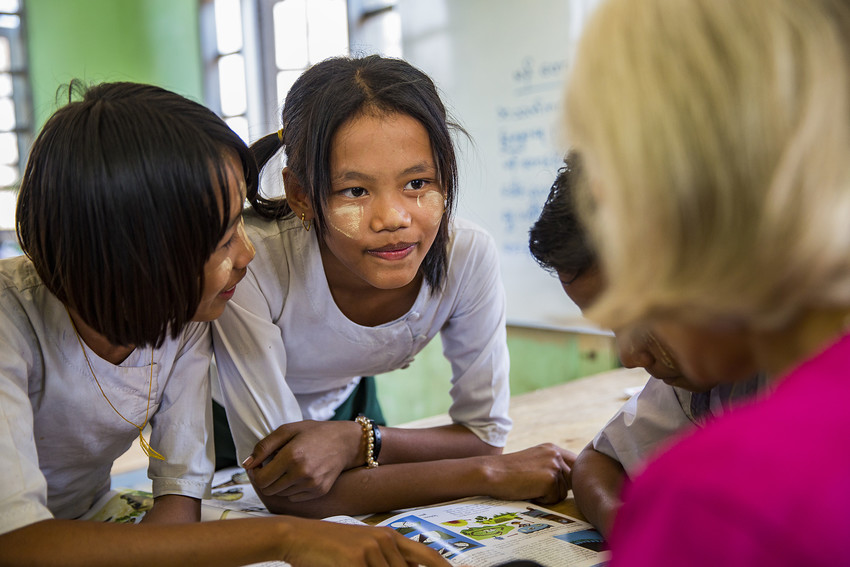 Source: VSO Image libraryသင်ရိုးပိုင်း ၁၃ ခြားနားမှု သို့မဟုတ် မသန်စွမ်းမှုရှိသော သင်ယူသူအားလုံးကိုပံ့ပိုးပေးခြင်းသင်ရိုးပိုင်း ၁၃။ ခြားနားမှု သို့မဟုတ် မသန်စွမ်းမှုရှိသော သင်ယူသူအားလုံးကိုပံ့ပိုးပေးခြင်းခြုံငုံသုံးသပ်ချက်အပြုသဘောဆောင်ကာ သင်ယူသူအားလုံးအကျုံး၀င်သည့် သင်ယူမှုဝန်းကျင်တစ်ရပ်ကို သင်ယူသူအားလုံးအတွက် မည်သို့ ဖန်တီးနိုင်ကြောင်း ကြည့်ရှုလေ့လာသည့် သင်ရိုးပိုင်း ၁၅ ခုမှ ၁၃ ပိုင်းမြောက်ဖြစ်ပါသည်။ သင်ယူသူအားလုံးအကျုံးဝင်သည့် သင်ကြားရေး အလေ့အကျင့်များသည် ၂၁ ရာစု ကျွမ်းကျင်မှုများဖြစ်သည့် ဝေဖန်ပိုင်းခြားတွေးခေါ်မှု၊ ဆက်သွယ်ရေး၊ ပူးပေါင်း ဆောင်ရွက်မှုနှင့် ဖန်တီးနိုင်စွမ်းတို့ကို မည်ကဲ့သို့ အားပေး၊ ပျိုးထောင်၊ အသုံးပြုမည်ဖြစ်ကြောင်း တွေ့ရှိနိုင်ပါမည်။ ဤသင်ရိုးပိုင်းများသည် မြန်မာနိုင်ငံရှိ ပညာသင်ကြားသူများနှင့် ပညာရေးကိုလေ့လာသင်ယူနေသူများအတွက် ဖြစ်ပါသည်။ ကျောင်းသူကျောင်းသားနှင့် သင်ယူသူဟူသော ဝေါဟာရများကို သင်ရိုးပိုင်းတစ်လျှောက် လဲလှယ်သုံးစွဲသွားပါမည်။သင်ယူမှုဂျာနယ်သင်ယူမှုဂျာနယ်ရှိကြောင်း၊ သင်ရိုးပိုင်းအတွက် မည်သို့ရည်ရွယ်အသုံးပြုကြောင်း သင်တန်းသူ/သားအားလုံး သတိမူမိ ကြပါစေ။ သင်တန်းသူ/သားစာအုပ်မှ ဂျာနယ်ကို အကောင်းဆုံးပြီးအောင်ရေးနည်းအကြံပြုချက်ကို ထောက်ပြပါ။ လုပ်ဆောင်ချက်အဖြေ အားလုံး ဂျာနယ်တွင်းရေးထားရပါမည်။ ပြန်လှန်သုံးသပ်မှုသည် သင်ယူမှုဖြစ်စဥ်၏ အ‌ရေးကြီးသောအပိုင်းတစ်ခုဖြစ်ကြောင်း၊ လုပ်အပ်သည့် လုပ်ဆောင်ချက် တစ်ခုဖြစ်ကြောင်း သတိချပ်ပါ။ သင်ရိုးပိုင်းတစ်လျှောက်လေ့လာရင်း စိတ်ဝင်စားဖွယ် စကားလုံး၊ စကားစု၊ ဝေါဟာရသစ်များကို သင်တန်းသားများ မှတ်သားကြပါစေ။လေ့လာနည်းအကြံပြုချက်သင်ရိုးပိုင်းကို မည်ကဲ့သို့ပြီးအောင်လုပ်ရမည်ဖြစ်ကြောင်း ရှင်းပြရန်အရေးကြီးပါသည်။ သင်တန်းသူ/သားများမှ အချိန်ယူပြီး သင့်တော်သည့် အချိန်ဇယားတစ်ခုဆွဲကာ ဖြစ်နိုင်လျှင် လုပ်ဖော်ကိုင်ဖက်များနှင့် အဖြေတိုက်ရန်လိုပါသည်။ တွေးတော/တွဲဖက်/ ဝေမျှသည့် think/pair/share နည်းလမ်းသည် သင်တန်းသူ/သားများ ပူးပေါင်းဆောင်ရွက်ရန်၊ အတွေးအမြင်ဖလှယ်ရန်၊ မေးခွန်းမေးရန်၊ လုပ်ထားသည်များစစ်ဆေးရန်နှင့် တုံ့ပြန်ဖြေကြားရန်နည်းလမ်းကောင်းတစ်ခု ဖြစ်ပါသည်။အားလုံးအကျုံးဝင် သင်ကြားရေးအလေ့အကျင့် CPD သင်ရိုးပိုင်း နောက်ခံအကြောင်းသင်ရိုးပိုင်းများတွင် ပညာရေးအခင်းအကျင်းအားလုံးတွင် ဆောင်ရွက်နေသည့် ပြုပြင်ပြောင်းလဲမှုကို ထင်ဟပ်သည့် အားလုံး အကျုံးဝင်မှု၊ ကျား/မသာတူညီမျှမှုနှင့် ၂၁ ရာစုကျွမ်းကျင်မှုဟူသော အဓိကအကြောင်းအရာ ၃ ခု ပါရှိပါသည်။ ဤအကြောင်း အရာများသည် သင်ရိုးညွှန်းတမ်းနယ်ပယ်အားလုံးတွင် အဓိကကျပြီး မြန်မာ့ပညာ‌ရေးမျှော်မှန်းချက်နှင့် ရေရှည်တည်တံ့မည့် ဖွံ့ဖြိုးမှုအတွက်သာမက ကမ္ဘာ့အနာဂတ်အတွက်လည်း ပဓာနကျလျက်ရှိပါသည်။ ဤသင်တန်းကို သင်တန်းသူ/သားများမှ သင်ကြားရေးဆိုင်ရာ၊ ကျောင်းသူ/သားများ၏သင်ယူမှုနှင့် ၎င်းတို့ကောလိပ် (သို့) ကျောင်းတို့၏ အကျုံးဝင်မှုအပေါ်သက်ရောက်မှုဆိုင်ရာ ၎င်းတို့၏ ယုံကြည်ချက်နှင့် သဘောထားများကို စိန်ခေါ်ခြင်းဖြင့် စိတ်ဝင်တစား ပါဝင်ဆွေး‌‌နွေးနိုင်အောင် စီစဥ်ရေးဆွဲထားပါသည်။ သင်တန်းဆရာ/မတစ်ဦးအနေဖြင့် သင်ရိုးပိုင်းတစ်လျှောက် တက်ရာက်သူများ၏ ယုံကြည်ချက်နှင့်သဘောထားများကို စိန်ခေါ်နိုင်မည်ဟု မျှော်လင့်ပါသည်။သင်တန်းဆရာ/မအနေဖြင့် သင်တန်းအတွင်း အားလုံးအကျုံးဝင်မှုဆိုင်ရာ သင်ကြားရေးနည်းစနစ် အတော်များများကို ထည့်သွင်း အသုံးပြုရန်လည်း အရေးကြီးပါသည်။ တက်ရောက်သူများသည် ၎င်းတို့၏ စွမ်းရည်၊ စိတ်ဝင်စားမှုနှင့် ကျွမ်းကျင်မှုတို့ကို ထောက်လျက် ၎င်းတို့လုပ်နိုင်သည့်နှုန်းဖြင့် လုပ်ကြပါစေ။ သင်ရိုးပိုင်းများတွင် အပြုသဘောဆောင်သည့် သင်ယူမှုဝန်းကျင်များ မည်ကဲ့သို့ ဖန်တီးကြောင်း ကြည့်ကြပါမည်။ အားလုံး အကျုံးဝင် သင်ကြားမှုအလေ့အကျင့်ဖြင့် ကျား/မသာတူညီမျှမှုကို ပံ့ပိုးပုံ၊ ၂၁ ရာစုကျွမ်းကျင်မှုများဖြစ်သည့် ဝေဖန်ပိုင်းခြား တွေးခေါ်မှု၊ ဆက်သွယ်မှု၊ ပူးပေါင်းဆောင်ရွက်မှုနှင့် ဖန်တီးနိုင်စွမ်းတို့ကို အားပေးကြောင်း တွေ့ရပါမည်။ သင်ရိုးပိုင်းတစ်ခုချင်းတွင် သင်တန်းသူ/သားများ မိမိတို့ကြိုက်သည့် အမြန်နှုန်းဖြင့် လုပ်နိုင်သည့် လုပ်ဆောင်ချက်များ အစဥ်လိုက် ပါဝင်ပါသည်။ သင်ရိုးပိုင်းကိုလုပ်ပြီးလျှင် ပေးထားသောအဖြေများမှ အဖြေမှန်ရွေးသည့် ပဟေဠိတစ်ခုကို ဖြေရပါမည်။သင်ရိုးပိုင်း ၁၃ သင်ယူမှုရလဒ်များဤသင်ရိုးပိုင်းသည် အခက်အခဲရှိသော(သို့)မသန်စွမ်းမှုရှိသောကျောင်းသူကျောင်းသားများကို ဆရာ/မတို့ပံ့ပိုးနိုင်ပုံကို ပိုမို၍ နက်နက်နဲနဲ ကြည့်ထားပါသည်။ ယခင် သင်ရိုးပိုင်းပေါ် အခြေပြုလျက် ဆက်သွယ်ရေး၊ လူမှုရေး၊ စိတ်ခံစားမှု၊ ရုပ်နှင့် သိမြင်မှု စသည်တို့နှင့်ဆိုင်သော စာသင်ခန်းအတွင်း သင်ယူမှုအတားအဆီးများကို ဆက်လက်လေ့လာစူးစမ်းထားပါသည်။ ရှာဖွေ ဖော်ထုတ်ထားသည့် သင်ယူမှုလိုအပ်ချက်များကို ဆရာ/မတို့ တုံ့ပြန်ပံ့ပိုးနိုင်ပုံများကိုလည်းစူးစမ်းထားပါသည်။ ကျောင်းသူ ကျောင်းသားများ ကြုံရသည့် မည်သို့သော သင်ယူမှုအတားအဆီးမျိုးကိုမဆို ထိထိရောက်ရောက် ဖြေရှင်းစေနိုင်မည့် နည်းလမ်းတစ်ခုအနေဖြင့် အားလုံးသင်ယူမှုအတွက်ပုံစံ(UDL)ကိုလည်း ပိုမိုနက်နဲစွာလေ့လာထားပါသည်။ဤသင်ရိုးပိုင်းမှလုပ်ဆောင်ချက်များပြီးအောင်လုပ်ရန် ၇ နာရီခန့် ကြာမြင့်ပါမည်။သင်ရိုးပိုင်း ၁၃ လုပ်ဆောင်ချက်များအတွက်နောက်ထပ်ညွှန်ကြားချက်များသင်ရိုးပိုင်း ၁၃-အဆုံးသတ်ပဟေဠိ အဖြေအဖြေများကို စာလုံးအမည်းရင့်ဖြင့် ပေးထားပါသည်။မေးခွန်း ၁ - အားလုံးသင်ယူမှုအတွက်ပုံစံ၏ အဓိကသဘောတရားသုံးခုကို ရွေးချယ်ပါ။ (၁ ခုရွေးပါ)က. 	၁. စိတ်ဝင်စားမှုနှင့်စိတ်ဓာတ်တက်ကြွမှု	၂. ကိုယ်စားပြုမှု 		၃. လုပ်ဆောင်မှုနှင့် ထုတ်ဖော်ပြသမှုခ. 	၁. တက်ရောက်မှု				၂. ပါဝင်ဆောင်ရွက်မှု	၃. အောင်မြင်မှုဂ. 	၁.  ထိရောက်စွာမေးခွန်းမေးခြင်း		၂. အဆင့်ဆင့်သင်ယူမှု	၃. ပူးတွဲဆောင်ရွက်မှုမေးခွန်း ၂ - ကျောင်းသူကျောင်းသားများကိုရွေးချယ်ခွင့်ပေးခြင်း၊ ၎င်းတို့၏အားသာချက်နှင့်စိတ်ဝင်စားမှုတို့ကိုစူးစမ်းပြီး သင်ခန်းစာကို ပျော်ရွှင်ဖွယ်ကောင်းစေခြင်းသည် မည်သည့် UDL သဘောတရားဖြစ်ပါသနည်း။ (၁ ခုရွေးပါ)က. ပါဝင်ဆောင်ရွက်မှုနှင့်စိတ်ဓာတ်တက်ကြွမှု ခ. ကိုယ်စားပြုမှု ဂ. လုပ်ဆောင်ချက်နှင့် ထုတ်ဖော်ပြသမှုမေးခွန်း ၃ - သင့်တင့်လျောက်ပတ်သော ချိန်ညှိမှုများလုပ်ခြင်းဟူသည်  (၁ ခုရွေးပါ)က. ကျောင်းသူကျောင်းသားကျောင်းမတက်မီ အရင်းအမြစ်အားလုံး၊ ပြုပြင်စီရင်မှုအားလုံး ပြီးပြည့်စုံအောင်စောင့်ဆိုင်းခြင်းခ. ကျောင်းတွင်ရနိုင်သမျှ အရင်းအမြစ်၊ ကျွမ်းကျင်မှုတို့ဖြင့် ချက်ချင်းလုပ်ဆောင်ခြင်းဂ. ကျောင်းသူကျောင်းသားများ၏လိုအပ်ချက်များကို ဖြည့်ဆည်းရန် အစီအစဥ်ဆွဲပြီး လုပ်ဆောင်ဖွယ်များကို ဆွေးနွေးခြင်းမေးခွန်း ၄ - ကျောင်းသူကျောင်းသားများစိတ်ပါဝင်စားအောင် __________________ သင်ယူမှုဗျူဟာများစမ်းသပ်သုံးသင့်ပါသည်။ (၁ ခုရွေးပါ)က. အစဥ်အလာခ. အလားတူဂ. အာရုံအမျိုးမျိုးသုံးသည့်မေးခွန်း ၅ - မျက်နှာအမူအရာ၊ ခြေဟန်လက်ဟန်၊ မျက်လုံးဆုံခြင်း၊ ခြေဆန့်လက်ဆန့်ရန်နေရာအစရှိသည့် ကိုယ်လက်အမူအရာ နှင့် သက်ဆိုင်သော အခက်အခဲ သို့မဟုတ် ခြားနားချက်တို့သည် မည်သည့်သင်ယူမှုအခက်အခဲတွင် ပါဝင်ပါသနည်း။ (၁ ခုရွေးပါ)က. သိမြင်မှုနှင့်သင်ယူမှု အခက်အခဲခ. အာရုံနှင့်ကိုယ်ခန္ဓာဂ. လူမှုရေးနှင့်စိတ်ခံစားမှုဆိုင်ရာဃ. ဆက်သွယ်ရေးမေးခွန်း ၆ - မသန်စွမ်းသူ၊ အခက်အခဲရှိသူကျောင်းသူကျောင်းသားများသည် အောက်ပါတို့ကို လိုအပ်ပါမည်။ (၂ ခုရွေးပါ)က. အစဥ်မပြတ်ပံ့ပိုးမှုခ. ရံဖန်ရံခါပံ့ပိုးမှုဂ. ဆက်လက်ပံ့ပိုးမှုသင်ရိုးပိုင်း အမှတ်သင်ရိုးပိုင်းခေါင်းစဥ်၁အားလုံးအကျုံးဝင်သည့် ကျောင်း၊ စာသင်ခန်းနှင့် ဆရာ/မဟူသည် အဘယ်နည်း၂သင်ယူသူများကိုသိရှိခြင်း၃အားလုံးအတွက် သင်ယူမှုရလဒ်များကို စီစဥ်ရေးဆွဲခြင်း၄သင်ယူသူဗဟိုပြုချဥ်းကပ်နည်းများဖြင့် ပါဝင်ခြင်း၅အပြုသဘောဆောင်သည့် သင်ယူမှုဝန်းကျင်တစ်ရပ်ဖန်တီးခြင်း၆ထိရောက်စွာ မေးခွန်းမေးခြင်းနှင့် တုံ့ပြန်ဖြေကြားခြင်း၇တက်ကြွစွာပါ၀င်ခြင်း၈အချင်းချင်း၊ ပူးတွဲ၊ ပူးပေါင်း သင်ယူခြင်း၉ ကျောင်းသူကျောင်းသားများ၏ စိတ်ခံစားချက်နှင့်လူမှုရေး သုခကို ပံ့ပိုးပေးခြင်း၁၀အားလုံးအကျုံးဝင်မှုဆိုင်ရာ မြန်မာဥပဒေအညွှန်းဘောင်နှင့် မူဝါဒများကိုနားလည်ခြင်း၁၁ကျောင်းသူကျောင်းသားအားလုံးကို ကွဲပြားခြားနားအောင် သင်ကြားပံ့ပိုးပေးခြင်း၁၂သီးသန့်သတ်မှတ်ထားသည့် သင်ယူမှုအခက်အခဲများကို ဖော်ထုတ်ခြင်း၁၃ခြားနားမှု သို့မဟုတ် မသန်စွမ်းမှုရှိသော သင်ယူသူများအားလုံးကို ပံ့ပိုးပေးခြင်း၁၄အပြုအမူကို အပြုသဘောဆောင်ရန် ထိန်းကျောင်းပေးခြင်း၁၅ကျောင်းသူကျောင်းသားများ သင်ယူမှု ပေါက်မြောက်ရေးအတွက် စစ်ဆေးအကဲဖြတ်ခြင်းဤသင်ရိုးပိုင်းကိုလေ့လာခြင်းဖြင့် အောက်ပါတို့ကို သင် လုပ်ဆောင်နိုင်ပါမည်။၁. အခက်အခဲအမျိုးမျိုး မသန်စွမ်းမှုအဖုံဖုံကို နားလည်ကြောင်းပြသခြင်း၂. အားလုံးသင်ယူမှုအတွက်ပုံစံ (UDL)၏ အဓိကသဘောတရားများနှင့် အားလုံအကျုံး၀င်မှုကို သင်ခန်းစာပြင်ဆင်ရာတွင် ပေါင်းစပ်ထည့်သွင်းပုံကို နားလည်ခြင်း၃. ဖော်ထုတ်ထားသည့် အခက်အခဲ သို့မဟုတ် မသန်စွမ်းမှုရှိသည့် ကျောင်းသူကျောင်းသားများကို မည်သည့် ကျောင်း၊ အခင်းအကျင်းဖြင့် ပံ့ပိုးနိုင်ကြောင်းဆွေးနွေးခြင်း၄. ဖော်ထုတ်ထားသည့် သင်ယူမှုအခက်အခဲရှိသည့် ကျောင်းသူကျောင်းသားများကိုပံ့ပိုးနိုင်မည့် ထိရောက်သော စာသင်ခန်း ဗျူဟာများကို ဖော်ပြဆွေးနွေးခြင်း လုပ်ဆောင်ချက်ထပ်မံစဥ်းစားဖွယ်အချက်များယခင်အသိပညာကို စစ်ဆေးအကဲဖြတ်ခြင်းပထမဆုံးလုပ်ဆောင်ချက်မှာ သင်ရိုးပိုင်း ၁၂ ကိုပြန်‌နွှေးပြီး စစ်ဆေးခြင်း ဖြစ်ပါသည်။ ယခင်သင်ရိုးပိုင်းမှ အကြောင်းအရာများ၊ အခက်အခဲနှင့် မသန်စွမ်းမှုဟူသော အသုံးအနှုန်း များအကြား ခြားနားချက်ကို သင်တန်းသားများအား ပြန်လည်အမှတ်ရစေပါသည်။ သင်တန်းသားများသည် ဤသင်ရိုးပိုင်းတွင် ထိုခြားနားချက်ကို ရှင်းလင်းစွာသိရန် လိုအပ် ပါသည်။ သင်ရိုးပိုင်း ၁၂ မှ မိမိ တတ်မြောက်လာသည်ကို လက်တွေ့အသုံးပြုပုံဟူသမျှကို ဆွေးနွေးပါ။ ထိုသို့ အသုံးပြုခြင်းဖြင့် သင်ကြားသင်ယူရေးအပေါ်  မည်သည့်သက်ရောက်မှု ရှိခဲ့ပါ သနည်း။နိဒါန်းခြားနားချက်၊ အခက်အခဲနှင့် မသန်စွမ်းမှုရှိသည့်ကျောင်းသူကျောင်းသားများကို မည်ကဲ့သို့ ပံ့ပိုးရမည်ဖြစ်ကြောင်း သင်တန်းသူ/သားများကို မေးပါ။ အသိသညာသစ် ဖြစ်နိုင် သောကြောင့် အဖွင့်မေးခွန်းများမေးရန် အားပေးပါ။ မည်သည့်အတွေး၊ မှတ်ချက်၊ မေးခွန်းမျှမမှားယွင်းကြောင်း သတိချပ်ကြရန်။ ဤသင်ရိုးပိုင်းအတွက် သင်ယူမှုရလဒ် များကို အကျဥ်းမျှ ဆွေးနွေးပြီး စာသင်ခန်းအတွင်း သင်ယူမှုတွင် အတားအဆီးဖြစ်စေမည့် ခြားနားချက်များရှိသည့် ကျောင်းသူကျောင်းသားတို့ကို ပံ့ပိုးပုံအား လေ့လာမည် ဖြစ်ကြောင်း ရှင်းပြပါ။ ပထမအကြိမ် မိမိကိုယ်မိမိ စစ်ဆေးအကဲဖြတ်ခြင်းမိမိကိုယ်မိမိ ရိုးရိုးသားသားစစ်ဆေးရန် အချို့သင်တန်းသူ/သားများကို ဆော်သြရန် လိုအပ် ပါမည်။ ရလဒ်ကို သင်ရိုးပိုင်းအဆုံး နောက်စစ်ဆေးမှုတစ်ခုနှင့် နှိုင်းယှဥ်ပြီး သင်ယူမှုကို သုံးသပ်စေနိုင်ပါမည်။၁.၁.၁. ယခင်သင်ယူမှုနှင့် ချိတ်ဆက်မှုလုပ်ဆောင်ချက် ၁.၁.၁ ကိုကြည့်စေပြီး သင်ယူမှုမစွမ်းမသန်မှုနှင့်အခက်အခဲကို ဖွင့်ဆိုချက် အမှန်နှင့် တွဲကြရန်။ သင်ရိုးပိုင်း ၁၁ နှင့် ပြန်လည်ချိတ်ဆက်ထားပါသည်။ အဖြေမှားများ ရှိက ရေးချပြီး ဖွင့်ဆိုချက်အမှန်ကို ပြန်လည်သုံးသပ်ကြပါမည်။လုပ်ဆောင်ချက် ၁၃.၂  သင်ယူမှုအခက်အခဲလား၊ မသန်စွမ်းမှုလားမသန်စွမ်းမှုကို သင်ယူမှုအခက်အခဲနှင့် မကြာခဏရောထွေးတတ်ကြောင်း ထောက်ပြပါ။ ဗီဒီယိုကိုဖွင့်ပြပြီး မသန်စွမ်းမှုနှင့်အခက်အခဲအကြား ခြားနားချက်ကို သိမသိမေးမြန်းပါ။ ယခင်သင်ရိုးပိုင်းမှ တတ်မြောက်မှုကို ခိုင်မာစေပါမည်။ သင်တန်းသားများ အခက်အခဲ ရှိလျှင် ယခင်သင်ယူမှုကို ပြန်လှန်သုံးသပ်ပါ။၂. သင်ယူသူအားလုံးကို ပံ့ပိုးပေးခြင်းမြန်မာနိုင်ငံတွင် အားလုံးအကျုံးဝင်ပညာရေး၏ အရေးပါပုံကို သင်တန်းသားများအား အမှတ်ရစေပါ။ အထူးသဖြင့် ကျောင်းတက်တိုင်းလည်း အားလုံးအကျုံးမဝင်ကြောင်းပင် ဖြစ်သည်။ ပေါင်းစည်းပညာရေးနှင့်အားလုံးအကျုံးဝင်ပညာရေးအကြား ခြားနားချက်ကို ထောက်ပြပါ။  ပေါင်းစည်းထားသည့် ပညာရေးတွင် မသန်စွမ်းသော ကျောင်းသူ ကျောင်းသားများ ကျောင်းတက်နေသော်လည်း သင်ယူနိုင်ရန် ပံ့ပိုးမှုများမရရှိဘဲ ကြိုဆိုမှု မရှိသည့်၊ ပြောင်းလဲမထားသည့် ဝန်းကျင်၌ ဆက်လက်’ရှင်သန်’ရန်သာ လိုအပ်ပါသည်။ အားလုံးအကျုံးဝင်ကျောင်းတက်သည့်အခါ ခြားနားပုံကို သတိချပ်ကြပါစေ။ အားလုံး အကျုံးဝင်ကျောင်းများအကြောင်း အချက်အလက်များကို ပြန်နွှေးကြပါမည်။လုပ်ဆောင်ချက် ၁၃.၃ - အားလုံးအကျုံးဝင်ပညာရေး - မှန်/မှားအုပ်စုငယ်များခွဲစေပြီး  လုပ်ဆောင်ချက် ၁၃.၃ - အားလုံးအကျုံးဝင်ပညာရေး (မိနစ် ၂၀)  ကို လုပ်ကြပါစေ။ အမှန်/အမှားခွဲခြားသည့် လုပ်ဆောင်ချက်ဖြစ်ပြီး မည်သည့်အဆိုက အားလုံးအကျုံးဝင်ပညာရေးကို ဖော်ပြကြောင်း ဆုံးဖြတ်ရပါမည်။ တစ်တန်းလုံး ပြန် ကြည့်ပါ။၃. အားလုံးသင်ယူမှုအတွက်ပုံစံ (Universal Design for Learning)အားလုံးသင်ယူမှုအတွက်ပုံစံ (UDL) အကြောင်း ကြားဖူးခြင်းရှိမရှိ သင်တန်းသားများအား မေးပါ။  တစ်တန်းလုံး အချက်အလက်များကို ပြန်ကြည့်ပါ။ UNCRPD (အပိုဒ် ၂)ကိုဖတ်ပြီး ဇယားတွင် ပေးထားသည့် ပါဝင်ဆောင်ရွက်မှု၊ ကိုယ်စားပြုမှု၊ လုပ်‌ရပ်နှင့် ဆက်နွယ်သည့် မေးခွန်းများကို သုံးသပ်ကြရန်။ လုပ်ဆောင်ချက် ၁၃.၄ UDL ဗီဒီယိုကိုကြည့်ပါ။ မေးခွန်း များကို ပြန်လည်သုံးသပ်ကြပါစေ။  တစ်တန်းလုံးအနေဖြင့် ပါဝင်ဆောင်ရွက်မှု၊ ကိုယ်စား ပြုမှု၊ လုပ်‌ရပ်အကြောင်း အဖြေများ အမြန်တွေးအမြန်ရေးကြပါစေ။  ၃.၁ ကျောင်း၊ အခင်းအကျင်း တို့မှ စွမ်းဆောင်နိုင်ပုံတစ်တန်းလုံး အချက်အလက်များနှင့် စက်ဝန်းပုံကိုပြန်ကြည့်ကြပါမည်။ ကျောင်းသူ ကျောင်းသားတို့ အရေးပါပုံ၊ ထို့ကြောင့်စက်ဝန်းအလယ်မှာရှိပုံကို ထောက်ပြပါ။ အုပ်စု ငယ်ခွဲပြီး မိမိတို့သင်ကြားနေ/သင်ကြားဖူးသည့် ကျောင်းသူကျောင်းသားတို့ ကျောင်းတက် ရန်နှင့် အောင်မြင်ရန်အတွက် ရှိနေသည့် အဓိကအတားအဆီးများကို သုံးသပ်ကြပါစေ။ ထိုကျောင်းသူကျောင်းသားများကို ပံ့ပိုးပေးနိုင်မည့် ပညာရေးစနစ်နှင့် အခင်းအကျင်းများ အကြောင်း စဥ်းစားကြပါမည်။ ကျောင်းသူကျောင်းသားတို့အတွက် အကျိုးရှိနိုင်မည့် စိတ်ကူးစိတ်သန်းသစ်များ၊ သင်ယူမှုအတွက်ချဥ်းကပ်ပုံများကို မှတ်စုရေးကြရန်။၃.၂ ရုပ်ပိုင်းဆိုင်ရာ သင်ယူမှုဝန်းကျင်ရုပ်ပိုင်းဆိုင်ရာအကြောင်းများကြောင့် သင်ယူမှုမှပတ်၀န်းကျင်မှ ဖယ်ကြဥ်ထားသည့် ကျောင်းသူကျောင်းသားတစ်ယောက်အကြောင်း ခဏတာမျှတွေးကြပါမည်။ UNCRD (၂၀၁၁)ဖွင့်ဆိုချက်ကို ပြန်နွှေးပြီး ‘သင့်တင့်လျောက်ပတ်စွာညှိနှိုင်းထားရှိမှု’ဟူသည့် သဘောတရားကို စူးစမ်းပါ။ ဗီဒီယိုကိုပြပြီး မသန်စွမ်းသည့် ကျောင်းသူကျောင်းသား များကို ပံ့ပိုးသည့်သာဓကများကိုရှာဖွေစေကာ ကျောင်းအသိုက်အ၀န်းတွင် ၎င်းတို့ ပါ၀င် သည်ဟု ကျောင်းသူကျောင်းသားတို့ ခံစားရအောင် လုပ်ဆောင်နိုင်ပုံကို ကြည့်ကြပါမည်။ ဇယား(လုပ်ဆောင်ချက် ၁၃.၅)ကိုဖြည့်ပါစေ။ ရုပ်ပတ်ဝန်းကျင်တွင် UDL က သင်ယူမှု အပေါ် သက်ရောက်ပုံကိုပြသည့် နောက်ထပ်ဥပမာများ ပြန်ကြည့်ပါ။  ၃.၃. သင်ခန်းစာပြင်ဆင်ခြင်းအချက်အလက်များကိုပြန်ကြည့်ပြီး သင်ရိုးပိုင်း ၃ အားလုံးအတွက် သင်ယူမှုရလဒ်များကို စီစဥ်ရေးဆွဲခြင်းနှင့် ချိတ်ဆက်နေကြောင်း ထောက်ပြပါ။ တိုက်ဆိုင်စစ်ဆေးစာရင်းကို ပြန်သုံးသပ်ပါ။ ကျောင်းသူကျောင်းသားတိုင်း မတူကွဲပြားသည့် နောက်ခံအကြောင်း၊ အားသာချက်၊ လိုအပ်ချက်နှင့် စိတ်ပါဝင်စားမှုတို့ ရှိကြောင်း သတိချပ်ကြပါစေ။ လုပ်ဆောင်ချက် ၁၃.၆ သင်ခန်းစာပြင်ဆင်ခြင်းဗီဒီယိုကိုဆက်သွားပါ။  သင်ခန်းစာ ပြင်ဆင် ရာတွင် ဆရာ/မတို့ လုပ်ဆောင်မှုများအတွက် သာဓကများကို မှတ်စုရေးကြပါမည်။ မိမိတို့ ‌တပည့်များနှင့်စမ်းသပ်သင်ကြားကြည့်လိုသည့်အရာကိုမှတ်သားကြရန်။  လုပ်ဆောင်ချက် ၁၃.၇ သည် ပြန်နွှေးရန်ဖြစ်ပြီး တစ်နာရီခန့်ကြာနိုင်သည်။ UDL နှင့်၎င်း၏ အကျိုးကျေးဇူး အကြောင်း မိမိတို့နားလည်ပုံကို သင်တန်းသားများ ပြသနိုင်မည့် အခွင့်အလမ်းဖြစ်ပါသည်။ အမြင်အာရုံအထောက်အကူအဖြစ် ပိုစတာတစ်ချပ်၊ ပါဝါပွိုင့်တစ်ခု ပြင်ဆင်ကြပါစေ။ လမ်းညွှန်ချက်များကိုပြန်ကြည့်ပြီး UDL ကို ယခင်သင်ရိုးပိုင်း ၆ ခုမှတစ်ခုနှင့် ပြန်ချိတ် ခိုင်းပါ။ အချိန်ရလျှင် သင်တန်းသားအချို့အား ပိုစတာ/ပါဝါပွိုင့်များကို ပြသစေပြီး ယခင် သင်ရိုးပိုင်းတစ်ခုတွင် UDL သုံးနိုင်ပုံကို ကြည့်ကြရန်။  သင်ယူမှုဂျာနယ်တွင် မှတ်စုရေးကြ ပါမည်။UDL သည် သင်ယူမှုအတားအဆီးများကို ကျော်လွှားစေနိုင်ပုံကို တစ်တန်းလုံးဆွေးနွေးပါ။ အထူးသဖြင့် သြဇာညောင်းပုံ၊ ကျောင်းသူကျောင်းသားတို့လိုအပ်ချက်ကို ဖြည့်ဆည်း နိုင်ရေးအတွက် စနစ်ပြောင်းရာတွင် ဆရာ/မတို့ လုပ်ဆောင်နိုင်ပုံတို့ကို ဆွေးနွေးသုံးသပ် ရန် အခွင့်အလမ်းဖြစ်ပါသည်။ ၄. ကျောင်းသူကျောင်းသားများ အခက်ကြုံသည့်အခါ ပံ့ပိုးခြင်း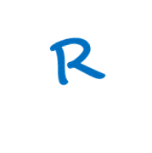 သင်ယူမှုအခက်အခဲနှင့် မသန်စွမ်းမှုကြုံနေရသည့် ကျောင်းသူကျောင်းသားတို့အတွက် ပံ့ပိုးရာတွင် ဆရာ/မတို့ ပါဝင်သောအခန်းကဏ္ဍကို မီးမောင်းထိုးပြပါ။ မသန်စွမ်းသည့် ကျောင်းသူကျောင်းသားတိုင်းလည်း အခက်အခဲမကြုံကြောင်း၊ အတော်များများသည် ပံ့ပိုးရန်မလိုဘဲ ပညာထူးချွန်ကြောင်းလည်း ထောက်ပြပါ။ ကလေး၏သင်ယူမှုအပေါ် သက်ရောက်နိုင်မည့် အခြားအကြောင်းအရာများအကြောင်း မေးပါ။ ကျောင်းသူ ကျောင်းသားတို့အကြောင်း မှန်းဆမှုများမလုပ်ရန် အထူးအရေးကြီးပါသည်။ စိုးရိမ်မကင်း ဖွယ်များကို ဆွေးနွေးရာတွင် အခြားဆရာ/မများ၊ အထူးကျွမ်းကျင်ဝန်ထမ်းများနှင့် ချိတ်ဆက်ထားရန် မည်မျှအရေးကြီးကြောင်းလည်း ထပ်‌လောင်းပြောပါ။ သင်ယူမှု အခက်အခဲ ၄ မျိုးအတွက် ကျောင်းသူကျောင်းသားတို့ကိုပံ့ပိုးပေးနိုင်မည့် ဗျူဟာများကို ပြန်နွှေးပါ။၄.၁ သိမြင်မှုနှင့်ဆက်စပ် နေသော သင်ယူမှု မသန်စွမ်းမှု/ အခက်အခဲများ သိမြင်မှုနှင့်ဆက်နွယ်သည့် အခက်အခဲ၊ မသန်စွမ်းမှုအကြောင်း အချက်အလက်များ ပြန်ကြည့်ပါ။ လုပ်ဆောင်ချက် ၁၃.၈ (မိနစ် ၂၀)တွင် ကွက်လပ်ဖြည့်ပါမည်။ အဖြေတိုက်ပါ။ သဏ္ဍာန်တူလုပ်ဆောင်ခြင်း၏ အသုံးဝင်ပုံကို သတိချပ်ကြပါစေ။ နောက်ဆက်တွဲ ၂ -ကျောင်းသူကျောင်းသားတို့အရေးအသားအတွက် ပံ့ပိုးပေးမည့် ဗျူဟာများကို ညွှန်ပြပါ။ ယခင်က သုံးဖူးခြင်း ရှိမရှိမေးပြီး သင်တန်းသူ/သားတို့၏ အတွေ့အကြုံအရ ဗျူဟာများ မည်မျှထိရောက်ကြောင်း မေးမြန်းပါ။ ၄.၂ အာရုံနှင့်ရုပ်ပိုင်းဆိုင်ရာ မသန်စွမ်းမှုနှင့်အခက်အခဲများအာရုံအခက်အခဲနှင့်စပ်လျဥ်းသည့် အချက်အလက်များကို  တစ်တန်းလုံးပြန်ကြည့်ပြီး  လုပ်ဆောင်ချက် ၁၃.၉ - အာရုံနှင့်ရုပ်ပိုင်းဆိုင်ရာ မသန်စွမ်းမှုနှင့်အခက်အခဲများအတွက် ဗျူဟာများ’ ကို လုပ်ကြပါမည်။ ဝင်းအေးနှင့်နိုင်မြတ်အတွက် အကောင်းဆုံး ဗျူဟာများကို တွဲပေးပြီး တစ်တန်းလုံးအဖြေတိုက်ကြရန်။ အလားတူလိုအပ်ချက်ရှိသည့် ကျောင်းသူ ကျောင်းသားများကို သင်တန်းသားများ သင်ကြားဖူးကြပါသလား။၄.၃ ဆက်သွယ်ရေးနှင့် အပြန်အလှန်ဆက်ဆံ‌ရေးဆက်သွယ်ရေးအခက်အခဲများအား ဖော်ထုတ်နိုင်ပုံကို တစ်တန်းလုံး အမြန်တွေးကြရန်။  စာရင်းကိုပြန်ကြည့်ပြီး ပညာထူးချွန်သည့် ကျောင်းသူကျောင်းသားများအကြောင်း အချက် အလက်များကို ပြန်ပြောပါ။ အထူးသဖြင့် အော်တစ်ဇင်ဖြစ်သည့် ကျောင်းသူကျောင်းသား များ ဖြစ်ပါသည်။ သင်ယူမှုအပေါ်သက်ရောက်နိုင်ပုံစာရင်းကို ပြန်လှန်သုံးသပ်ပါ။ လုပ်ဆောင်ချက် ၁၃.၁၀ - ဆက်သွယ်ရေးအခက်အခဲအတွက် ဗျူဟာများကို ဆက်လုပ်ပါ။ ‘ဆက်သွယ်ရေးတွင် အခက်ကြုံနေရသည့် ကျောင်းသူကျောင်းသားများအတွက် မည်သို့ ပံ့ပိုးပေးနိုင်ပါမည်နည်း’ဟူသောမေးခွန်းကိုဖြေဆိုရန် သင်ယူမှုဂျာနယ်တွင် အဖြေမှန်တွဲ ပေးသည့် လုပ်ဆောင်ချက်ဖြစ်ပါသည်။ သင်တန်းသားများ လုပ်နိုင်သည့် နောက် တစ် နည်းမှာ အုပ်စုခွဲ၍ကဒ်ပေါ်ရှိမေးခွန်းနှင့်အဖြေများကို ဆွေးနွေးပြီးတွဲနိုင်ပါသည်။၄.၄ လူမှုရေးနှင့်စိတ်ခံစားချက် ဆိုင်ရာ အခက်အခဲများအချက်အလက်များကိုပြန်နွှေးပြီး ADD သို့ ADHD အကြောင်း အာရုံပြုကြပါစေ။ ဤအသုံးအနှုန်းများကို ဆရာ/မတို့ သိချင်မှသိနိုင်သော်လည်း လက်ရှိသင်တန်းချိန်အပြီး ကျောင်းသူကျောင်းသားတို့တွင် ရှိသည့် အခက်အခဲအချို့ကို ဖော်ထုတ်နိုင်ပါမည်။ လုပ်‌ဆောင်ချက် ၁၃.၁၁ လူမှုရေးနှင့်စိတ်ခံစားမှုဆိုင်ရာအခက်အခဲများကို လုပ်‌ဆောင်ပါ။ အမှန်ခြစ်ပြီး ယခင်ကလုပ်ဖူးသည့် ဗျူဟာများကို ဖော်ထုတ်ကြပါမည်။၄.၅ ချွတ်ယွင်းမှုနှင့် အခက်အခဲ အထွေထွေရှိသည့် သင်ယူသူများအုပ်စုငယ်များ ခွဲစေပြီး  ချွတ်ယွင်းမှုနှင့်အခက်အခဲ အထွေထွေရှိသည့် ကျောင်းသူ ကျောင်းသားများအကြောင်း အချက်အလက်များကို ပြန်နွှေးပါ။ မိမိတို့ စာသင်ခန်းတွင် အချက်အလက်များအား နေ့စဥ်အသုံးပြုနိုင်ပုံကို စဥ်းစားကြပါစေ။ ကျောင်းသူ ကျောင်းသားတစ်ဦးချင်း တွေ့ကြုံရသည့် သီးသန့်အခြေအနေကို ဆရာ/မတို့ နားလည်ရန် တာဝန်ရှိကြောင်း ထောက်ပြပါ။၄.၆ အပြုအမူအခက်အခဲ၊ မသန်စွမ်းမှုနှင့် ကျောင်းသူကျောင်းသား၏အပြုအမူအကြား ဆက်နွယ်မှုကို ထောက်ပြပါ။  ပေးထားသောအချက်အလက်များ၊ ဇယားတွင်ပြထားသည့် မသန်စွမ်းမှု အမျိုးအစား၊ အတွေ့များသော အပြုအမူနှင့် ဗျူဟာတို့ကို ပြန်ကြည့်ပါစေ။၅. မိမိကိုယ်မိမိ ယုံကြည်မှုနှင့် တန်ဖိုးထားမှုကို တည်ဆောက်ခြင်းဆရာ/မတို့သည် ကျောင်းသူကျောင်းသားတို့ မိမိကိုယ်မိမိ ယုံကြည်မှုနှင့်တန်ဖိုးထားမှုကို တိုးမြင့်မှုကို ပံ့ပိုးပေးနိုင်သည့် အခွင့်ထူးကို ရရှိထားသူများ ဖြစ်ပါသည်။ ဆရာ/မတို့သည် ချီးကျူးခြင်း၊ အားသာချက်ကိုအသိအမှတ်ပြုခြင်းတို့ကို လုပ်နိုင်ပါသည်။ ပေးထားသော အချက်အလက်များကို သင်တန်းသူ/သားတို့ ပြန်ကြည့်ပြီး နားမလည်သည့် စကားလုံးများ၊ အဓိပ္ပါယ်ဖွင့်ဆိုချက်များကို မေးမြန်းကြပါစေ။  စကားလုံးသစ်များကို မှတ်သားပါ။ သင်ယူမှုဂျာနယ်တွင် မှတ်စုရေးကြရန်။ ၅.၁ ကိုယ်စားပြုမှုနှင့် စံနမူနာကောင်းများ‘ကိုယ်စားပြုမှု’ကိုမည်သို့နားလည်ကြောင်း သင်တန်းသူ/သားတို့ကို မေးမြန်းပါ။ ရုပ်ပုံကို ကြည့်ပြီး မိမိတို့ကျောင်းသူကျောင်းသားများ ကိုယ်စားပြုမှုခံစားရခြင်းရှိမရှိ သုံးသပ် ကြပါမည်။ ကိုယ်စားပြုမှုအကြောင်း အချက်အလက်များကို ဖတ်စေပြီး လုပ်ဆောင်ချက် ၁၃.၁၂ ကိုအတူတူကြည့်ကာ ၎င်းတို့စဥ်းစား၍ရသမျှ စံနမူနာကောင်းများအကြောင်း ဆွေးနွေးကြပါစေ။   အခက်အခဲနှင့်မသန်စွမ်းမှုများရှိနေသည့် ကျောင်းသူကျောင်းသားတို့ အတွက် စံနမူနာကောင်းများကို စဥ်းစားကြပါမည်။ စဥ်းစား၍မရလျှင် ကိုယ်စားပြုမှု အကြောင်း ပြန်ကြည့်ပါ။ “အားကျသည်”ဟူသော အသုံးအနှုန်းကိုသုံးခြင်း၏ အခက် အခဲကို ထောက်ပြပါ။၆. စောစောစီးစီးပံ့ပိုးခြင်းအားလုံးအကျုံးဝင်ပညာရေးတွင် စောစောစီးစီးပံ့ပိုးခြင်း၏ အရေးပါပုံကို တစ်တန်းလုံး ပြန်ကြည့်ကြပါစေ။  ပန်းတိုင်ချမှတ်ခြင်းအကြောင်း လုပ်ဆောင်ချက် ၁၃.၁၂ (၄၅ မိနစ်)ကို အုပ်စုငယ်များခွဲပြီးလုပ်ကြရန်။၇. လုပ်ဆောင်မှုသုတေသန အတွက် စိတ်ကူးစိတ်သန်းများဖြစ်နိုင်ချေရှိသည့်သုတေသနလုပ်ငန်းများနှင့် စက်ဝန်းအကြောင်း အချက်အလက်များကို ပြန်ကြည့်ပါ။ တစ်တန်းလုံး လုပ်နိုင်သည့် အကြံပြုချက်များရှိပါသည်။ ယခင် လုပ်ဆောင်မှု သုတေသနလုပ်ငန်းများအကြောင်း၊ ယင်းတို့အနက်မှ အသုံးအဝင်ဆုံးတို့အကြောင်းကို ဆွေးနွေးကြပါစေ။ မိမိတို့သင်ကြားခဲ့သည့်အရာများ၊ သုတေသနတွေ့ရှိချက်ကြောင့် မိမိ တို့၏ သင်ကြားမှုအလေ့အကျင့် ပြောင်းလဲပုံတို့ကို မေးမြန်းပါ။၈. နိဂုံးသင်ရိုးပိုင်းတွင်လုပ်ခဲ့သည်များပြန်ငုံမိအောင် သင်ရိုးပိုင်းမှအဓိကအချက်များကို ပြန်ကြည့် ကြပါစေ။ မေးခွန်းများကိုသုံးသပ်ပြီး သဘောတရားနှင့်ဗျူဟာများကို မိမိတို့ သင်ယူမှု ဂျာနယ်တွင် မှတ်သားကြပါစေ။ ၉ - သင်ရိုးပိုင်း ၁၃ - အဆုံးသတ် ပဟေဠိပဟေဠိကိုဖြေကြားပြီး  တစ်တန်းလုံးအဖြေတိုက်ကြရန်။မိမိကိုယ်တိုင်၏ သင်ကြားရေး အလေ့အကျင့်ကို ပိုမို ကောင်းမွန်တိုးတက်စေခြင်းအခင်းအကျင်းကို တစ်တန်းလုံးကြည့်ကြပြီး အုပ်စုငယ်များခွဲကာ သင့်တော်သည့် ဖြေရှင်းချက်များကို ရှာဖွေကြပါမည်။  သင်ယူမှုဂျာနယ်တွင် မှတ်စုရေးကြရန်။မိမိကိုယ်မိမိ စစ်ဆေးအကဲဖြတ်ခြင်းမိမိကိုယ်မိမိစစ်ဆေးအကဲဖြတ်ခြင်းက ပထမစစ်ဆေးမှုအတိုင်း ဖြစ်ပါသည်။ သင်တန်း သားများအား မိမိကိုယ်ကိုယုံကြည်စိတ်ချမှုကို ပြန်လည်သုံးသပ်ပြီး အမှတ်ချင်း နှိုင်းယှဥ် ကြည့်ကြပါစေ။၁၃ ခုမြောက်ကတိသင်ရိုးပိုင်း ၁၃ မှသိရှိမှတ်သားသွားမည့် အချက်တစ်ချက်ကို သင်တန်းသူ/သားများအား စဥ်းစားစေပြီး ၎င်းတို့ပိုမိုကောင်းမွန်တိုးတက်အောင်လုပ်ရန် ကတိတစ်ခုအား ကျောင်းသူ ကျောင်းသားတို့ကို ပေးကြပါစေ။ ထိုကတိကို (--သီတင်းပတ်ပြီးနောက်) ကတိကို သုံးသပ်အကဲဖြတ်ပြီးအပြောင်းအလဲများကိုမှတ်သားရန်ပြောပါ။ ပြောင်းလဲမှုက သင်ကြား သင်ယူမှုအပေါ် သက်ရောက်မှုနှင့် မိမိအနေဖြင့် ပိုမိုတိုးတက်ကောင်းမွန်ရန် မည်သို့ ဆက်လက်တိုးတက်အောင် လုပ်ဆောင်မည်ဖြစ်ကြောင်း ပြန်လည်သုံးသပ်ကြပါစေ။ ၎င်းကို မိမိတို့ဖွံ့ဖြိုးတိုးတက်မှုအတွက် ဆက်လက်ရေးဆွဲသွားမည့် လုပ်ငန်းဆောင်ရွက်မှု အစီအစဥ်တစ်ရပ်အဖြစ် အသုံးပြုနိုင်သည်။ သင်တန်းသူ/သားများ ၎င်းတို့၏ သင်ယူမှု ဂျာနယ်တွင် ‘ကတိကဝတ်များ’ ဟူသည့် အပိုင်းတစ်ပိုင်း ထားရှိကြရန်။ စုစုပေါင်း ကတိ ၁၅ ခု ရှိပါမည်။